SCHEDULE “A”Alberta Rapid Screening Tests Application Applicant Information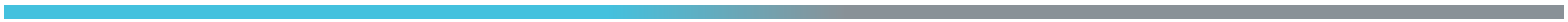 Thank you for your interest in providing asymptomatic rapid screening for COVID-19 in Alberta. Please complete the following information to formally submit a request for rapid screening tests under the pre-approved rapid screening program, and sign the Application to agree to the attached Terms and Conditions.Chamber of Commerce Receiving ApplicationOrganization informationPlease provide more information about your corporation or society.Screening InformationPopulation to be screened (e.g., employees): Click or tap here to enter text.Approximate number of individuals to be screened: Click or tap here to enter text.Frequency that each individual will be screened – please choose one of the options set out below:☐	Once a week☐	Twice a week Number of tests requested per month: Click or tap here to enter text.Number of months the screening program will be run (maximum up to December 2021): Click or tap here to enter text.By signing this application form, the Organization submits its application, and agrees to enter into an agreement with the Chamber that consists of the attached Terms and Conditions.  If the Chamber accepts the Organization’s application, the Chamber will sign below and deliver a copy of the fully signed agreement to the Organization, to the Organization’s Contact Information.If you agree with the attached Terms and Conditions, please sign this application form / agreement and return a copy to the Chamber’s Contact Information (see above).  The Organization hereby makes this application and agrees to the attached Terms and Conditions, by its duly authorized representative. Signature: ________________________________Name: ___________________________Title: ____________________________Date: ____________________________The Chamber hereby accepts this application and agrees to the attached Terms and Conditions, by its duly authorized representative.  Signature: ________________________________Name: ___________________________Title: ____________________________Date: ____________________________TERMS AND CONDITIONS (the “Agreement”)This Agreement is between the Chamber and the Organization, as described in the attached Alberta Rapid Screening Tests Application.  In this Agreement:a.  “AHS Diagnostic Test” means a polymerase chain reaction test for COVID-19, provided by Alberta Health Services and accessible by calling 811 or booking online at https://myhealth.alberta.ca/Journey/COVID-19/Pages/COVID-Self-Assessment.aspx;b.  “Application” means the attached Alberta Rapid Screening Tests Application.c.  “Chamber”, “Key Contact”, “Location(s)” and “Organization” have the meaning set out in the  Application; andd.  “Screening Tests” mean rapid screening tests for COVID 19.Program DetailsThe Chamber will provide Screening Tests to the Organization.  While the Chamber will endeavour to provide the number of Screening Tests requested in the Application, this will be subject to the supply available to the Chamber.  Upon the written request of the Organization, the Chamber may, from time to time, provide additional Screening Tests to the Organization, and the supply of those additional Screening Tests will also be subject to this Agreement.The Organization agrees to administer the Screening Tests on a regular basis to asymptomatic individuals in the population described in the Application, to help identify asymptomatic and pre-symptomatic cases and limit viral transmission by isolating infected people earlier. The Organization agrees that the screening program will supplement, not replace, public health measures such as symptom monitoring, physical distancing, masking, hand hygiene, and isolating when symptomatic or a close contact of a confirmed COVID-19 positive individual.TermThe Term of this Agreement begins on the date that the Agreement has been signed by both parties, and ends December 31, 2021, unless it is terminated earlier in accordance with this Agreement.Population to be ScreenedThe Organization will conduct Screening Tests at the Location(s) on individuals within the population described in the Application, who repeatedly enter the workplace or site and do not have symptoms or known exposure to COVID-19.Screening FrequencyThe Organization will conduct the Screening Tests at the frequency set out in the Application.  To be clear, the Organization will not conduct Screening Tests on a less frequent basis (e.g. every second week), as-needed, or on a one-time basis.Screening processThe Organization confirms that it has a plan in place for conducting the Screening Tests that includes: a.  where and when Screening Tests will be conducted, b.  how the Screening Tests will be conducted (e.g., supervised self-collection or test administrator collecting the sample), and c.  proper protocols for COVID-19 Screening Tests, including without limitation: i.  cleaning and disinfection procedures for the testing site, ii.  hygiene and personal protective equipment (PPE) protocols for personnel, iii. disposal of biohazardous material, and iv.  procedures for sample collection, test result interpretation, results sharing (in compliance with applicable privacy legislation), and appropriate follow up on test results.Pre-screening for eligibilityPrior to conducting a Screening Test on an individual, the Organization will pre-screen the individual to ensure that:a.  they do not have symptoms of COVID-19; b.  to the best of their knowledge, they are not a close contact of someone who has tested positive for COVID-19; andc.  they have not been diagnosed with COVID-19 in the six weeks prior to the date of the Screening Test. The Organization will direct individuals who have symptoms, or who are known close contacts of someone who has tested positive for COVID-19, to receive a diagnostic COVID-19 test through Alberta Health Services and to isolate accordingly. For clarity, individuals who have been vaccinated may receive a Screening Test.TestingThe Organization will ensure that before any employee or contractor may conduct a Screening Test, that employee or contractor has provided written confirmation to the Organization that they have watched the training video(s) about administering and processing the tests, and communicating the results of the Screening Tests, that are accessible at:		Step-by-step rapid antigen screen video For clarity, as per Health Canada guidance, the individuals who conduct Screening Tests do not have to be healthcare workers.Upon the Chamber’s request, the Organization will provide to the Chamber a copy of such written confirmations, and the Chamber may provide such confirmations to the Government of Alberta upon its request.The Organization will comply with any guidance issued by the Chief Medical Officer of Health regarding asymptomatic rapid screening tests, which can be found at:		alberta.ca/rapid-testing-program.aspx and If there is any conflict between that guidance and this Agreement, this Agreement prevails over that guidance.The Organization will ensure that the Screening Tests are administered in accordance with all applicable provincial and federal laws and the manufacturer’s guidelines, including any guidelines regarding storage requirements for Screening Tests, sample collection, and administration.  If there is any conflict between that guidance and this Agreement, this Agreement prevails over that guidance.The Organization will also ensure that any of its employees or contractors conducting Screening Tests on its behalf are aware that they must perform their duties in a manner that is consistent with the Organization’s obligations under this Agreement.The Organization may permit individuals who are receiving Screening Tests to swab themselves under the supervision of a trained test administrator.  The test administrator must then process the sample and interpret the results. The Organization will ensure that the Screening Tests are processed immediately after sample collection, at the Location(s) where the test is conducted.  Communication of Test ResultsThe Organization will set up a screening program in which each individual’s test results will be communicated confidentially to that individual by the trained test administrator who administered the test to them.Where the result of an individual’s Screening Test is positive, the test administrator who administered the test on behalf of the Organization will provide the individual with the following messaging:Your rapid screening test for COVID-19 was positive. These results are considered preliminary and require further confirmatory testing through a public health lab. Please arrange for a COVID-19 test through Alberta Health Services. Appointments can be booked by calling 811. Because of this preliminary positive result, you are legally required to isolate for 10 days, unless and until you receive a negative test result from a COVID-19 test conducted by Alberta Health Services, and the following conditions are met: a.  you have not developed any COVID-19 symptoms since you received the rapid screening test; andb. you have not been informed that you are a close contact of a confirmed case of COVID-19 in the previous 14 days.You must continue to follow all public health orders and guidelines.  For more information, please see CMOH Order 06-2021 https://open.alberta.ca/publications/cmoh-order-06-2021-2021, and the guidance documents set out at https://www.alberta.ca/guidance-documents.aspx . Where the result of an individual’s Screening Test is negative, the test administrator who administered the test on behalf of the Organization will provide the individual with the following messaging:Your rapid screening test for COVID-19 was negative. Rapid screening tests are not as accurate in people without symptoms and a negative result does NOT rule out COVID-19. You must continue to follow all public health orders and guidelines.Management of People Who Have Screened PositiveThe Organization will ensure that individuals with positive results on their Screening Test are removed from the workplace or site immediately, supported to go to an appropriate place to isolate, and instructed to obtain an AHS Diagnostic Test.The Organization confirms that it has a plan is in place for the identification and notification of close contacts in the workplace (see Alberta Health Services definition of close contacts).The Organization will notify close contacts either right away, based on the results of the Screening Test, or after Alberta Health Services has confirmed the diagnosis through an AHS Diagnostic Test.Program Reporting The Organization will provide weekly reporting every Monday to the Chamber, in a template provided by the Chamber that includes: Number of Screening Tests used; Number of invalid Screening Test results; Number of individuals who tested positive with a Screening Test; Number of individuals who tested negative with a Screening Test; andNumber of any known positive Screening Tests that were: Confirmed positive for COVID-19 through a follow-up, lab-based polymerase chain reaction (“PCR”) test; Confirmed negative for COVID-19 through a follow-up, lab-based PCR test; andUnconfirmed through a follow-up, lab-based PCR test because results are pending or unknown.The Organization will not provide any information about specific individuals – all information provided must be summary information only. The Chamber will submit reporting for all businesses to Alberta Health.Privacy and Security ConsiderationsThe Organization will put in place a process for registering individuals for Screening Tests, and obtaining their consent prior to receive a Screening Test. The Organization will put in place the following privacy and security measures to protect the confidentiality of Screening Test results: a.  Screening Tests will be conducted in a private location, b.  Screening Test results will be delivered to the individual confidentially; and c.  Records about Screening Tests and the results of the tests will be stored in a secure manner, such as in a locked filing cabinet or an encrypted electronic format, and only individuals who need to know the information will have access to it.Indemnity and LiabilityThe Organization agrees to indemnify and hold harmless the employees, contractors or agents of the Chamber and Her Majesty the Queen in Right of Alberta from any and all claims, demands, actions and costs whatsoever that may arise, directly or indirectly, out of the Organization’s breach of this Agreement or from the negligence, other tortious act or wilful misconduct of the Organization, or those for whom it is legally responsible.  Such indemnification survives this Agreement.The Chamber and Her Majesty the Queen in Right of Alberta are not liable for any personal or bodily injury or property damage that may be suffered or sustained by the Organization, its employees, contractors or agents or any other person in carrying out this Agreement.Termination / ExpiryThe Organization may terminate this agreement by providing 7 days’ written notice to the Chamber.  The Chamber may terminate this Agreement at any time and without prior notice to the Organization.No later than 7 days after this Agreement terminates or expires, the Organization will:a.  return all unused Screening Tests to the Chamber; andb.  provide any outstanding weekly reporting to the Chamber.Other34.  Any notice to be made under this Agreement is to be made in writing, and is effective when delivered to the address or transmitted by email or fax to the Chamber’s Contact Information or the Organization’s Contact Information.  The parties respectively designate for the time being, the individuals identified in this clause as having the authority to give notice, and notice given by these individuals is binding on the party giving the notice.Either party may change its information in the Application by giving notice to the other in the manner described in the Application. Any notice personally served or sent by fax or email shall be deemed received when actually delivered or received.35.  The parties' rights and obligations contained herein, which by their nature, extend beyond the expiry or early termination of this Agreement, shall survive the expiry or early termination until such a time as they have been satisfied or they have, by their nature, expired.36.  This agreement shall be interpreted and construed according to the laws of the Province of Alberta and the laws of Canada applicable therein.  The parties irrevocably attorn to the exclusive jurisdiction of courts in Alberta.37.  The Organization cannot assign, subcontract or otherwise delegate its obligations under this Agreement.38.  This Agreement, together with the Application, contains the entire agreement of the parties concerning the subject matter of this Agreement and except as expressed in this Agreement, there are no other understandings or agreements, verbal or otherwise, that exist between the parties.Name of Chamber: SLAVE LAKE & DISTRICT CHAMBER OF COMMERCE(The Chamber of Commerce listed in this line is referred to as the “Chamber” in the attached Terms and Conditions).Contact Information of Chamber KIMBERLY HUGHES (The contact information listed in this line is referred to as the “Chamber’s Contact Information” below, and in the attached Terms and Conditions.)Address: PO BOX 190 SLAVE LAKE AB T0G 2A0Phone: 780-849-3222Fax: Email: admin@myslavelake.comAttention to: KIMBERLY HUGHES EXECUTIVE ADMINISTRATOR OF SLDCCCorporation or Society Name (Please use the registered name of the legal entity of your organization.   The organization listed in this line is referred to as the “Organization” below, and in the attached Terms and Conditions)Location(s), including address(es) where the Organization operates and will deploy Screening Tests.(The location(s) listed in this line is referred to as the “Location(s)” in the attached Terms and Conditions).Contact Information - please provide a job title to whom notices can be sent, and that position’s contact information.(The contact information listed in this line is referred to as the “Organization’s Contact Information” below, and in the attached Terms and Conditions).Address:Phone: Fax: Email: Attention to: [insert Job Title]Organization’s Primary Business (i.e hospitality, retail)